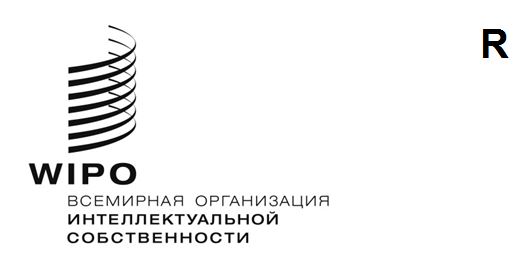 GRATK/DC/INF/3ОРИГИНАЛ: ФРАНЦУЗСКИЙ/АНГЛИЙСКИЙДАТА: 13 МАЯ 2024 ГОДАДипломатическая конференция по заключению международно-правового документа, касающегося интеллектуальной собственности, генетических ресурсов и традиционных знаний, связанных с генетическими ресурсамиЖенева, 13–24 мая 2024 годаДОЛЖНОСТНЫЕ ЛИЦА, КОМИТЕТЫ И КОМИССИИКОНФЕРЕНЦИЯМАНДАТНАЯ КОМИССИЯЧлены [семь делегаций-членов]Должностные лицаГЛАВНЫЙ КОМИТЕТ IГЛАВНЫЙ КОМИТЕТ IIРЕДАКЦИОННАЯ КОМИССИЯЧлены [17]Ex-officioПредседатель Главного комитета IПредседатель Главного комитета IIДолжностные лицаРУКОВОДЯЩИЙ КОМИТЕТEx-officio	Председатель Конференции	Заместители Председателя Конференции	Председатель Мандатной комиссии	Председатель Главного комитета I	Председатель Главного комитета II	Председатель Редакционной комиссии[Конец документа]	Председатель		Гильерми ди Агияр Патриота (г-н)(Бразилия)	Заместители Председателя [семь]		Кристиан Шерницки (г-н)(Германия)		Ли Вэйвэй (г-жа)(Китай)		Сейед Али Мусави (г-н)(Иран (Исламская Республика)) 		Мерси Киомугашо Каинобвишо (г-жа)(Уганда)		Анна Барбажак (г-жа)(Польша)		Кристоф Шпеннеман (г-н)(Швейцария)		Альваро Моерзингер (г-н)(Уругвай)	Секретарь		Эдвард Кваква (г-н)(ВОИС)БангладешЧилиКитайЯпонияОбъединенная Республика ТанзанияСловенияТаиланд	Председатель		Шанчита Хак (г-жа)(Бангладеш)	Заместители Председателя		Ся Юй (г-жа)(Китай)		Лой Мхандо (г-жа)(Объединенная Республика Танзания)	Секретарь		Анна Моравич-Мансфилд (г-жа)(ВОИС)	Председатель		Джоди Макалистер (г-жа)(Австралия)
	Заместители Председателя		Филипе Ф. Кариньо III (г-н)(Филиппины)		Виолета Фонсека (г-жа)(Венесуэла (Боливарианская Республика))	Секретарь		Венд Вендланд (г-н)(ВОИС)	ПредседательВивьен Катджиуонгуа (г-жа)(Намибия)	Заместители Председателя		Шэн Ли (г-жа)(Китай)		Ягода Яняк (г-жа)(Польша)	Секретарь		Анна Моравич-Мансфилд (г-жа)(ВОИС)Сауд Ахмед аль-Гамиди (г-н)(Саудовская Аравия)Мария Шматова (г-жа)(Беларусь)Франклин Понка Сеукам(Камерун)	Чжун Янь (г-н)(Китай)Ху Аньци (г-жа)(Китай)Консуэло Легисамон Легисамон (г-жа)(Колумбия)	Мария Ковадонга Перладо Диес (г-жа)(Испания)	Доминик Китинг (г-н)(Соединенные Штаты Америки)	Евгения Коробенкова (г-жа)(Российская Федерация)	Селья Бенабу (г-жа)(Франция)Пол Курук (г-н)(Гана)Сухдип Сингх (г-н)(Индия)Отто Рахим Гани (г-н)(Индонезия)	Лиликлер Беллами (г-жа)(Ямайка)Довиле Тебельшките (г-жа)(Литва)Элисон Уркисо (г-жа)(Перу)	Мохтар Хамди (г-н)(Тунис)	Председатель		Лиликлер Беллами (г-жа)(Ямайка)	Заместители Председателя		Доминик Китинг (г-н)(Соединенные Штаты Америки)		Сухдип Сингх (г-н)(Индия)	Секретарь		Венд Вендланд (г-н)(ВОИС)	Секретарь		Эдвард Кваква(ВОИС)